ANEXO IAUTORIZAÇÃO (Somente para alunos menores que 18 anos)Eu, __________(nome completo do(a) responsável)__________________________, portador do CPF nº ___________________, RG nº __________________, responsável legal pelo aluno/a _________(nome do aluno)_____________________________________, matrícula nº _______________________, do Instituto Federal de Educação, Ciência e Tecnologia de Goiás - Câmpus ____(cidade onde o câmpus se localiza)__________, AUTORIZO sua participação no desenvolvimento do Projeto Iniciação Científica, submetido ao Edital do Programa__(PIBIC,  PIBIC-Af, PIPIC-EM, PIBIC-EM-Af, PIBITI ou PIBITI-Af)__, intitulado: __(título   doprojeto)________________________________________________________________, caso aprovado pelo Comitê Institucional do IFG.Declaro estar ciente das atividades previstas no referido projeto, que o/a _____(nome completo do(a) aluno(a))_________________________________ terá que dedicar algumas horas semanais para o seu desenvolvimento e que ele terá que viajar para apresentar os resultados alcançados na pesquisa nos Seminários de Iniciação Científica do IFG e em outros eventos científicos._____________, ____ de _________________ de 2020.__________________________________________________ (Assinatura por extenso do responsável)ANEXO IIORIENTAÇÕES PARA SUBMISSÃO DE PROJETOS DE PESQUISA JUNTO AO CEP/IFGO Comitê de Ética em Pesquisa (CEP) do Instituto Federal de Educação, Ciência e Tecnologia de Goiás (IFG), vinculado à estrutura administrativa da Pró-Reitoria de Pesquisa e Pós-Graduação, é instância colegiada, de natureza consultiva, deliberativa, normativa, educativa, independente, interdisciplinar, sendo subordinado à Comissão Nacional de Ética em Pesquisa (CONEP) do Conselho Nacional de Saúde (CNS). O CEP/IFG atuará, estritamente, no âmbito de pesquisas que envolvam seres humanos. A Resolução CNS nº 466, de 12 de dezembro de 2012 define como PESQUISA ENVOLVENDO SERES HUMANOS, toda “pesquisa que, individual ou coletivamente, tenha como participante o ser humano, em sua totalidade ou partes dele, e o envolva de forma direta ou indireta, incluindo o manejo de seus dados, informações ou materiais biológicos”.O CEP/IFG está localizado no anexo da Reitoria do IFG no Câmpus Goiânia Oeste - Rua C-198 Quadra 500, Jardim América. CEP: 74270-040. Goiânia - GO. O telefone para contato é (62) 3237-1821 e o horário de funcionamento diariamente de 07h às 13h. Quaisquer dúvidas podem ser direcionadas para o e-mail: cep@ifg.edu.brPara a submissão e a análise de um projeto de pesquisa ao CEP/IFG, o conjunto de documentos (protocolo) deverá ser enviado, exclusivamente, via Plataforma Brasil.O CEP/IFG não analisará projetos que já tenham iniciado a coleta de informações ou dados. A data de início de coleta de dados, que deve constar no cronograma do projeto, deve ser de, pelo menos, 60 dias após a submissão ao CEP/IFG, via Plataforma Brasil. Observe os prazos e o calendário de reuniões dos membros do CEP/IFG no momento de elaborar o cronograma. Caso o projeto tratar-se de monografia de especialização, dissertação ou tese, o pesquisador responsável pode ser o próprio estudante. No caso de projeto a ser desenvolvido por estudante de ensino médio e/ou graduação, o pesquisador responsável é o orientador.Documentos NecessáriosFolha de rosto (gerada pela Plataforma Brasil), que deve ser assinada pelo dirigente máximo da instituição aonde ocorre a pesquisa. A título de exemplo, segue: se a pesquisa se dá em um câmpus do IFG, o diretor geral do câmpus deve assinar a folha de rosto, assim atesta a ciência das pesquisas que ocorre em seu câmpus. Informações Básicas do Projeto (gerada pela Plataforma Brasil)Projeto de Pesquisa DetalhadoTCLE/TALE/TCLE dos responsáveis legais/ Termo de justificativa de ausência do TCLETermo de compromissoCurrículo Lattes dos pesquisadores anexadosInstrumento(s) de coleta de dadosCronograma do projeto de pesquisaOrçamento detalhado do projeto de pesquisaAprovação no país de origem, caso o Brasil não seja o país de origem do protocoloTermo de Anuência das Instituições Coparticipantes (caso haja) ou dos Câmpus do IFG participantes, Assinados assinada pelo dirigente máximo da instituição aonde ocorre a pesquisa.Projeto de pesquisa: O projeto de pesquisa deve conter, obrigatoriamente, itens descritos na Norma Operacional nº 001/2013 e ser anexado em formato que permita a ferramenta de copiar e colar o texto (formatos doc. ou docx).  São eles:IntroduçãoObjeto da pesquisaJustificativa (relevância social e científica)Objetivos (geral e específicos)Local de realização da pesquisaInstituição Proponente de PesquisaInstituição Coparticipante de Pesquisa (quando houver)População a ser estudadaGarantias éticas aos participantes da pesquisaMétodo: descrição detalhada dos métodos e procedimentos justificados com base em fundamentação científicaRecrutamento: Descrição da forma de abordagem ou plano de recrutamento dos possíveis indivíduos participantes, incluindo o processo de obtenção do TCLE.Instrumento de coleta de dadosCronogramaOrçamentoCritérios de inclusão e exclusão dos participantes da pesquisaRiscos e benefícios envolvidos na execução da pesquisaCritérios de encerramento ou suspensão de pesquisa (quando couber)Resultados do estudoDivulgação dos resultadosANEXO IIIFORMULÁRIO PARA ANÁLISE DO CURRÍCULO DO ORIENTADORANEXO IVFORMULÁRIO PARA ANÁLISE DO MÉRITO DO PROJETOANEXO VTERMO DE COMPROMISSO – VOLUNTÁRIO MODALIDADES:(  ) PIBIC    (  ) PIBIC-Af      (  ) PIBITI     (  ) PIBITI-Af      (  ) PIBIC-EM     (  ) PIBIC-EM-Af  Pelo presente Termo de Compromisso, eu ____________________________________________ _______________________________, servidor/a do Instituto Federal de Goiás, Matrícula Nº __________________, assumo o compromisso de orientar a execução do Projeto, intitulado: _____________________________________________________________________________, com a participação do/a voluntário/a ______________________________________________, aluno/a do curso: _______________________________________________________, durante o período de novembro de 2020 a agosto de 2021, o qual foi apresentado e recomendado conforme as instruções presentes no Edital Nº ___/2020-PROPPG do IFG e no Regulamento do Programa Institucional de Bolsas de Iniciação Científica e Tecnológica e Inovação do IFG, onde também constam procedimentos a serem seguidos e que são destacados a seguir.DEVERES DO/A ESTUDANTE VOLUNTÁRIO(A):Executar o projeto/plano de pesquisa aprovado;Redigir o Relatório Semestral para que o(a) orientador(a) possa anexá-lo no sistema até a data limite, que será divulgada em ocasião oportuna pela DPI/PROPPG, sob pena de exclusão do Programa;Redigir o Relatório Final, ao término da execução do Projeto para que o orientador(a) possa anexá-lo até a data limite, que será divulgada em ocasião oportuna pela DPI/PROPPG, sob pena de ficar inadimplente com o Programa;Apresentar os resultados alcançados nos Seminários (local e institucional) de Iniciação Científica e Tecnológica do IFG e outros eventos indicados pela GEPEX e pela Pró-Reitoria de Pesquisa e Pós-Graduação do IFG, sob pena de suspensão da bolsa e/ou de ficar inadimplente com o Programa, caso ao não cumprimento da solicitação;Nas publicações e trabalhos apresentados, fazer referência à sua condição de participação no Programa;Manter os dados cadastrais atualizados junto à GEPEX (e-mail, telefone, endereço);Devolver ao IFG, em valores atualizados, as parcelas mensais indevidamente recebidas, caso os requisitos e compromissos estabelecidos pelo Programa não sejam atendidos/cumpridos.DEVERES DO(A) ORIENTADOR(A):Orientar e avaliar o/a bolsista em todas as fases do seu programa de pesquisa, incluindo elaboração dos relatórios técnico-científicos para divulgação dos resultados;Submeter o trabalho realizado pelo/a bolsista aos Seminários (local e institucional) de Iniciação Científica e Tecnológica do IFG e acompanhar sua apresentação, sob pena de ficar inadimplente com o Programa; Incluir o nome do/a estudante bolsista do projeto nas publicações e nos trabalhos apresentados em congressos, seminários e outros;Anexar no sistema o Relatório Semestral, conforme data estabelecida em ocasião oportuna pela DPI/PROPPG; sob pena de ficar inadimplente com o Programa;Anexar no sistema o Relatório Final, ao término da execução do Projeto conforme data estabelecida em ocasião oportuna pela DPI/PROPPG; sob pena de ficar inadimplente com o Programa;Comunicar à GEPEX qualquer alteração relativa à execução do projeto;Não permitir que a parcela mensal da bolsa percebida pelo/a bolsista seja dividida com outro/s estudante/s.Local e Data:   ____________, ____/_____________/2020.ANEXO VITERMO DE COMPROMISSO – BOLSISTA MODALIDADES:(  ) PIBIC    (  ) PIBIC-Af      (  ) PIBITI     (  ) PIBITI-Af      (  ) PIBIC-EM     (  ) PIBIC-EM-Af  Pelo presente Termo de Compromisso, eu_________________________________, servidor/a do Instituto Federal de Goiás, Matrícula Nº __________________, assumo o compromisso de orientar a execução do Projeto de pesquisa intitulado: ________________________________________________________________________, com a participação do/a bolsista ______________________________________________, aluno/a do curso: _______________________________________________________, durante o período de novembro de 2020 a agosto de 2021, o qual foi apresentado e recomendado conforme as instruções presentes no Edital Nº ___/2020-PROPPG do IFG e no Regulamento do Programa Institucional de Bolsas de Iniciação Científica e Tecnológica e Inovação do IFG, onde também constam procedimentos a serem seguidos e que são destacados a seguir.Assim, cabe ao/à orientador/a e ao/à estudante:DEVERES DO/A ESTUDANTE BOLSISTA:Executar o projeto/plano de pesquisa aprovado;Redigir o Relatório Semestral para que o(a) orientador(a) possa anexá-lo no sistema até a data limite, que será divulgada em ocasião oportuna pela DPI/PROPPG, sob pena de exclusão do Programa;Redigir o Relatório Final, ao término da execução do Projeto para que o orientador(a) possa anexá-lo até a data limite, que será divulgada em ocasião oportuna pela DPI/PROPPG, sob pena de ficar inadimplente com o Programa;Apresentar os resultados alcançados nos Seminários (local e institucional) de Iniciação Científica e Tecnológica do IFG e outros eventos indicados pela GEPEX e pela Pró-Reitoria de Pesquisa e Pós-Graduação do IFG, sob pena de suspensão da bolsa e/ou de ficar inadimplente com o Programa, caso ao não cumprimento da solicitação;Nas publicações e trabalhos apresentados, fazer referência à sua condição de participação no Programa;Não possuir vínculo empregatício, nem com outra instituição de ensino e dedicar-se 20 horas semanais às atividades acadêmicas e de pesquisa, em ritmo compatível com as atividades exigidas pelo curso;Manter os dados cadastrais atualizados junto à GEPEX (e-mail, telefone, endereço);Devolver ao IFG, em valores atualizados, as parcelas mensais indevidamente recebidas, caso os requisitos e compromissos estabelecidos pelo Programa não sejam atendidos/cumpridos.DEVERES DO(A) ORIENTADOR(A):Orientar e avaliar o/a bolsista em todas as fases do seu programa de pesquisa, incluindo elaboração dos relatórios técnico-científicos para divulgação dos resultados;Submeter o trabalho realizado pelo/a bolsista aos Seminários (local e institucional) de Iniciação Científica e Tecnológica do IFG e acompanhar sua apresentação, sob pena de ficar inadimplente com o Programa; Incluir o nome do/a estudante bolsista do projeto nas publicações e nos trabalhos apresentados em congressos, seminários e outros;Anexar no sistema o Relatório Semestral, conforme data estabelecida em ocasião oportuna pela DPI/PROPPG; sob pena de ficar inadimplente com o Programa;Anexar no sistema o Relatório Final, ao término da execução do Projeto conforme data estabelecida em ocasião oportuna pela DPI/PROPPG; sob pena de ficar inadimplente com o Programa;Comunicar à GEPEX qualquer alteração relativa à execução do projeto;Não permitir que a parcela mensal da bolsa percebida pelo/a bolsista seja dividida com outro/s estudante/s.Local e Data:   ____________, ____/_____________/2020.Obs.: Caso a proposta seja contemplada com o auxílio da bolsa, deverá fornecer os dados bancários de acordo com as orientações estabelecidas no Edital.Dados Bancários do/a bolsista: Banco:	Agência: 	Conta corrente: ANEXO VIIDECLARAÇÃO DE APRESENTAÇÃO DE RESULTADOSDECLARAÇÃO DE QUE NÃO POSSUI VÍNCULO EMPREGATÍCIODECLARAÇÃO DE QUE NÃO POSSUI VÍNCULO ACADÊMICO COM OUTRA INSTITUIÇÃO DE ENSINOEu, __________________________________________________________________, CPF nº _____________________________, estudante regularmente matriculado/a no curso _____________________________________________________________________, matrícula nº ______________________, do Instituto Federal de Educação, Ciência e Tecnologia de Goiás, Câmpus __________________________, declaro sob as penas da lei, que NÃO possuo vínculo empregatício e que NÃO possuo vínculo acadêmico com outra instituição de ensino.Declaro ainda que apresentarei os resultados alcançados nos eventos indicados pela Gerência de Pesquisa, Pós-Graduação e Extensão e/ou pela Pró-Reitoria de Pesquisa e Pós-Graduação do IFG, submetendo-me às penalidades previstas no Edital._____________, ____ de _________________ de 2020._____________________________________________ (Assinatura)ANEXO VIIIRELATÓRIO PARCIAL - PIBICTIMODALIDADES:(  ) PIBIC    (  ) PIBIC-Af      (  ) PIBITI     (  ) PIBITI-Af      (  ) PIBIC-EM     (  ) PIBIC-EM-Af Título do Projeto: ______________________________________________________________		__________________________________________________________________________________________________________________________________________________________Nome do/a Orientador/a: _______________________________________________________	Câmpus: _____________________________________________________________________	Nome do/a Estudante: __________________________________________________________	Período Compreendido (meses): __________________________________________________	Atividades previstas para o período: ______________________________________________		_________________________________________________________________________________________________________________________________________________________________________________________________________________________________________________________________________________________________________________________________________________________________________________________________Atividades executadas no período: ________________________________________________		_________________________________________________________________________________________________________________________________________________________________________________________________________________________________________________________________________________________________________________________________________________________________________________________________Dificuldades Encontradas: ______________________________________________________	_________________________________________________________________________________________________________________________________________________________________________________________________________________________________________________________________________________________________________________________________________________________________________________________________Apreciação Sucinta dos/(as) Estudante(s): _____________________________________________________________________________________________________________________________________________________________________________________________________________________________________________________________________________________________________________________________________________________________		Apreciação Sucinta do/a Orientador/a: ____________________________________________		____________________________________________________________________________________________________________________________________________________________________________________________________________________________________________________________________________________________________________________Data: ____/____/____            _____________________________	                   _____________________________Recebido em : _____/_____/_____ 	____________________________________________Assinatura/Gerência de Pesquisa, Pós-Graduação e ExtensãoANEXO IX(MODELO DE RELATÓRIO FINAL – PIBICTI)TITULO EM PORTUGUÊS, MAIÚSCULA, NEGRITO, FONTE: TIMES NEW ROMAN, 14; CENTRALIZADO, ESPAÇO SIMPLES, ESTILO NORMALNome e Sobrenome do bolsista1voluntário2, co-orientador3, orientador4(Fonte: Times New Roman, 12, Centralizado, Negrito, Espaço Simples)1Instituição/Campus/Curso - Programa, e-mail2Instituição/Campus/Curso - Programa, e-mail3Instituição/Campus/Departamento, e-mail4Instituição/Campus/Departamento, e-mail(Fonte: Times New Roman, 10, centralizado)ResumoEste modelo apresenta as instruções básicas para a elaboração do relatório final (na forma de um artigo), que deverá ser anexado, pelo orientador, no SUA até a data prevista em edital. Os autores devem atentar para as orientações seguintes: o relatório deve ter, no máximo, 12 páginas totais, contendo o resumo com, no máximo, 300 palavras; fonte Times New Roman – tamanho 12 – Espaço Simples. Na listagem dos autores (logo após o título do artigo), deverá constar o nome de todos os envolvidos no desenvolvimento do projeto e que tenham, de fato, contribuído para a sua execução. A falta do nome de qualquer um dos autores ou co-autores acarretará em sua NÃO CERTIFICAÇÃO pelo PIBICTI IFG.Palavras-chave: Máximo de cinco palavras, separadas por vírgula.TÍTULO DOS TÓPICOS (TIMES NEW ROMAN – FONTE TAMANHO 12 – ESPAÇO SIMPLES, NEGRITO)Este modelo foi preparado usando o editor de texto MS-Word. Para a elaboração do artigo devem ser rigorosamente respeitados os padrões estabelecidos nos próximos parágrafos.Tamanho do Papel: Antes de digitar o texto, assegure-se que a página está configurada para papel A4 (210 x 297 mm), no modo retrato. Margens do texto: Devem-se respeitar margens de 2,5 cm na borda superior, 2,5 cm na inferior, 2,5 cm na esquerda e 2,0 cm na borda direita.Extensão do Artigo: O tamanho máximo do artigo não pode exceder 12 páginas. Artigos com mais de 12 (doze) páginas serão recusados.Formato da Página: Todo o texto deve ser justificado à direita e à esquerda (com exceção das referências).Fontes: Use fonte Times New Roman – tamanho 12 - espaçamento simples entre linhas.Parágrafos: 1,5 cmTÍTULO DOS TÓPICOS (ESTILO: TÍTULO_SEÇÃO_ARTIGO, TIMES NEW ROMAN – TAMANHO FONTE 12 – ESPAÇO SIMPLES, NEGRITO)Texto (Times New Roman – Fonte tamanho 12 - Espaço Simples); Texto (Times New Roman – Fonte tamanho 12 - Espaço Simples); Texto (Times New Roman – Fonte tamanho 12 - Espaço Simples); Texto (Times New Roman – Fonte tamanho 12 - Espaço Simples); Texto (Times New Roman – Fonte tamanho 12 - Espaço Simples); Texto (Times New Roman – Fonte tamanho 12 - Espaço Simples); Texto (Times New Roman – Fonte tamanho 12 - Espaço Simples); Texto (Times New Roman – Fonte tamanho 12 - Espaço Simples); Texto (Times New Roman – Fonte tamanho 12 - Espaço Simples); Texto (Times New Roman – Fonte tamanho 12 - Espaço Simples); Texto (Times New Roman – Fonte tamanho 12 - Espaço Simples); Texto (Times New Roman – Fonte tamanho 12 - Espaço Simples); Texto (Times New Roman – Fonte tamanho 12 - Espaço Simples); Texto (Times New Roman – Fonte tamanho 12 - Espaço Simples); Texto (Times New Roman – Fonte tamanho 12 - Espaço Simples); Texto (Times New Roman – Fonte tamanho 12 - Espaço Simples); Texto (Times New Roman – Fonte tamanho 12 - Espaço Simples);Texto (Times New Roman – Fonte tamanho 12 - Espaço Simples); Texto (Times New Roman – Fonte tamanho 12 - Espaço Simples); Texto (Times New Roman – Fonte tamanho 12 - Espaço Simples); Texto (Times New Roman – Fonte tamanho 12 - Espaço Simples); Texto (Times New Roman – Fonte tamanho 12 - Espaço Simples); Texto (Times New Roman – Fonte tamanho 12 - Espaço Simples); Texto (Times New Roman – Fonte tamanho 12 - Espaço Simples); Texto (Times New Roman – Fonte tamanho 12 - Espaço Simples); Texto (Times New Roman – Fonte tamanho 12 - Espaço Simples); Texto (Times New Roman – Fonte tamanho 12 - Espaço Simples); Texto (Times New Roman – Fonte tamanho 12 - Espaço Simples); Texto (Times New Roman – Fonte tamanho 12 - Espaço Simples); Texto (Times New Roman – Fonte tamanho 12 - Espaço Simples); Texto (Times New Roman – Fonte tamanho 12 - Espaço Simples); Texto (Times New Roman – Fonte tamanho 12 - Espaço Simples).Citações. (Times New Roman – Fonte tamanho 10 - Espaço Simples) Citações. (Times New Roman – Fonte tamanho 10  - Espaço Simples) Citações. (Times New Roman – Fonte tamanho 10 - Espaço Simples) Citações. (Times New Roman – Fonte tamanho 10 - Espaço Simples).Texto (Times New Roman – Fonte tamanho 12 - Espaço Simples); Texto (Times New Roman – Fonte tamanho 12 - Espaço Simples); Texto (Times New Roman – Fonte tamanho 12 - Espaço Simples); Texto (Times New Roman – Fonte tamanho 12 - Espaço Simples); Texto (Times New Roman – Fonte tamanho 12 - Espaço Simples); Texto (Times New Roman – Fonte tamanho 12 - Espaço Simples); Texto (Times New Roman – Fonte tamanho 12 - Espaço Simples); Texto (Times New Roman – Fonte tamanho 12 - Espaço Simples); Texto (Times New Roman – Fonte tamanho 12 - Espaço Simples); Texto (Times New Roman – Fonte tamanho 12 - Espaço Simples); Texto (Times New Roman – Fonte tamanho 12 - Espaço Simples); Texto (Times New Roman – Fonte tamanho 12 - Espaço Simples); Texto (Times New Roman – Fonte tamanho 12 - Espaço Simples); Texto (Times New Roman – Fonte tamanho 12 - Espaço Simples); Texto (Times New Roman – Fonte tamanho 12 - Espaço Simples); Texto (Times New Roman – Fonte tamanho 12 - Espaço Simples).Transcrições (Times New Roman – Fonte tamanho 12 - Espaço Simples); Transcrições (Times New Roman – Fonte tamanho 12 - Espaço Simples); Transcrições (Times New Roman – Fonte tamanho 12 - Espaço Simples); Transcrições (Times New Roman – Fonte tamanho 12 - Espaço Simples); Transcrições (Times New Roman – Fonte tamanho 12 - Espaço Simples); Transcrições (Times New Roman – Fonte tamanho 12 - Espaço Simples); Transcrições (Times New Roman – Fonte tamanho 12 - Espaço Simples); Texto (Times New Roman – Fonte tamanho 12 - Espaço Simples); Texto (Times New Roman – Fonte tamanho 12 - Espaço Simples); Texto (Times New Roman – Fonte tamanho 12 - Espaço Simples); Texto (Times New Roman – Fonte tamanho 12 - Espaço Simples); Texto (Times New Roman – Fonte tamanho 12 - Espaço Simples); Texto (Times New Roman – Fonte tamanho 12 - Espaço Simples); Texto (Times New Roman – Fonte tamanho 12 - Espaço Simples); Texto (Times New Roman – Fonte tamanho 12 - Espaço Simples); Texto (Times New Roman – Fonte tamanho 12 - Espaço Simples); Texto (Times New Roman – Fonte tamanho 12 - Espaço Simples); Texto (Times New Roman – Fonte tamanho 12 - Espaço Simples); Texto (Times New Roman – Fonte tamanho 12 - Espaço Simples). Texto (Times New Roman – Fonte tamanho 12 - Espaço Simples); Texto (Times New Roman – Fonte tamanho 12 - Espaço Simples); Texto (Times New Roman – Fonte tamanho 12 - Espaço Simples); Texto (Times New Roman – Fonte tamanho 12 - Espaço Simples); Texto (Times New Roman – Fonte tamanho 12 - Espaço Simples); Texto (Times New Roman – Fonte tamanho 12 - Espaço Simples); Texto (Times New Roman – Fonte tamanho 12 - Espaço Simples); Texto (Times New Roman – Fonte tamanho 12 - Espaço Simples); Texto (Times New Roman – Fonte tamanho 12 - Espaço Simples); Texto (Times New Roman – Fonte tamanho 12 - Espaço Simples); Texto (Times New Roman – Fonte tamanho 12 - Espaço Simples); Texto (Times New Roman – Fonte tamanho 12 - Espaço Simples).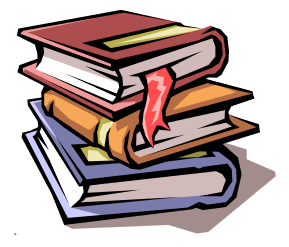 Figura 1: legendas - Times New Roman 10, Negrito (As figuras devem ser numeradas e citadas no texto)Texto (Times New Roman – Fonte tamanho 12 - Espaço Simples); Texto (Times New Roman – Fonte tamanho 12 - Espaço Simples); Texto (Times New Roman – Fonte tamanho 12 - Espaço Simples); Texto (Times New Roman – Fonte tamanho 12 - Espaço Simples); Texto (Times New Roman – Fonte tamanho 12 - Espaço Simples); Texto (Times New Roman – Fonte tamanho 12 - Espaço Simples); Texto (Times New Roman – Fonte tamanho 12 - Espaço Simples); Texto (Times New Roman – Fonte tamanho 12 - Espaço Simples); Texto (Times New Roman – Fonte tamanho 12 - Espaço Simples); Texto (Times New Roman – Fonte tamanho 12 - Espaço Simples); Texto (Times New Roman – Fonte tamanho 12 - Espaço Simples); Texto (Times New Roman – Fonte tamanho 12 - Espaço Simples).Tabela 1: legendas - Times New Roman 10, Negrito (As tabelas devem ser numeradas e citadas no texto)Quadro 2: legendas - Times New Roman 10, Negrito (Os quadros devem ser numerados e citadas no texto)Texto (Times New Roman – Fonte tamanho 12 - Espaço Simples); Texto (Times New Roman – Fonte tamanho 12 - Espaço Simples); Texto (Times New Roman – Fonte tamanho 12 - Espaço Simples); Texto (Times New Roman – Fonte tamanho 12 - Espaço Simples); Texto (Times New Roman – Fonte tamanho 12 - Espaço Simples); Texto (Times New Roman – Fonte tamanho 12 - Espaço Simples); Texto (Times New Roman – Fonte tamanho 12 - Espaço Simples); Texto (Times New Roman – Fonte tamanho 12 - Espaço Simples); Texto (Times New Roman – Fonte tamanho 12 - Espaço Simples); Texto (Times New Roman – Fonte tamanho 12 - Espaço Simples); Texto (Times New Roman – Fonte tamanho 12 - Espaço Simples); Texto (Times New Roman – Fonte tamanho 12 - Espaço Simples).Referências (Times New Roman – Fonte tamanho 12 - Espaço Simples – Alinhamento à esquerda). (Elaborada segundo Normas NBR-6023/2002, disponível em: http://bu.ufsc.br/framerefer.html).(Para Livro)Autor (SOBRENOME, Prenome). Título do livro (destacar com negrito ou itálico): subtítulo (se houver). Edição. Local: Editora, ano.(Para Capítulo de Livro)Autor do capítulo (SOBRENOME, Prenome). Título do capítulo. In: Autor do livro (SOBRENOME, Prenome). Título do livro (destacar em negrito ou itálico). Local: Editora, ano. Página (inicial e final do capítulo).(Para Artigo de Revista e/ou Periódico)Autor (SOBRENOME, Prenome). Título do artigo. Título da revista (destacar com negrito ou itálico), volume, número do fascículo, páginas (inicial e final do artigo), mês (abreviado) e ano.(Para Texto retirado da Internet/sites)Autor (SOBRENOME, Prenome). Título (destacar com negrito ou itálico). Informações complementares (Coordenação, desenvolvida por, apresentada..., quando houver). Disponível em: <endereço do site>. Acesso em: dia, mês (abreviado) e ano.Data: ____/____/____          _____________________________                     _____________________________Recebido em: _____/_____/_____ 	                              ____________________________________________Assinatura/Gerência de Pesquisa, Pós-Graduação e Extensão.Obs.: O preenchimento e a entrega do presente formulário não são necessários. Este formulário é um demonstrativo dos critérios pelos quais o currículo do(a) orientador(a) será analisado. A avaliação será realizada automaticamente a partir dos dados constantes nas Plataformas Lattes e Sucupira e importados para a Plataforma IFG Produz. Portanto, é indispensável que o Currículo Lattes do(a) orientador(a) esteja devidamente cadastrado e atualizado.Título do Projeto:Título do Projeto:Título do Projeto:Título do Projeto:Título do Projeto:Título do Projeto:Título do Projeto:Título do Projeto:Título do Projeto:Título do Projeto:Título do Projeto:Título do Projeto:Título do Projeto:Título do Projeto:Avaliação do ProjetoAvaliação do ProjetoAvaliação do ProjetoAvaliação do ProjetoAvaliação do ProjetoAvaliação do ProjetoAvaliação do ProjetoAvaliação do ProjetoAvaliação do ProjetoAvaliação do ProjetoAvaliação do ProjetoAvaliação do ProjetoAvaliação do ProjetoAvaliação do ProjetoCritérios de AvaliaçãoCritérios de AvaliaçãoAvaliaçãoAvaliaçãoAvaliaçãoAvaliaçãoAvaliaçãoAvaliaçãoAvaliaçãoAvaliaçãoAvaliaçãoAvaliaçãoAvaliaçãoAvaliaçãoCritérios de AvaliaçãoCritérios de Avaliação1234567891011121. Adequação do projeto à modalidade- o nível acadêmico do projeto está adequado em relação ao grupo no qual o(a) estudante será inserido(a)?1. Adequação do projeto à modalidade- o nível acadêmico do projeto está adequado em relação ao grupo no qual o(a) estudante será inserido(a)?2. Resumo- o resumo é redigido com concisão e clareza?- o resumo permite a visão global do projeto (justificativa, objetivos, questão de pesquisa, fundamentação teórica, hipótese (quando couber) e metodologia)?2. Resumo- o resumo é redigido com concisão e clareza?- o resumo permite a visão global do projeto (justificativa, objetivos, questão de pesquisa, fundamentação teórica, hipótese (quando couber) e metodologia)?3. Justificativa- na justificativa, apresentam-se clara e objetivamente as razões de ordem teórica e/ou prática que justifiquem a realização da pesquisa?3. Justificativa- na justificativa, apresentam-se clara e objetivamente as razões de ordem teórica e/ou prática que justifiquem a realização da pesquisa?4. Objetivos e questões de pesquisa- há clara apresentação do que se pretende atingir ao final da pesquisa?- nas questões de pesquisa (quando couber), a problematização é capaz de delimitar o objeto de pesquisa?- as questões de pesquisa podem ser respondidas, considerando-se a natureza e o alcance do projeto de pesquisa?4. Objetivos e questões de pesquisa- há clara apresentação do que se pretende atingir ao final da pesquisa?- nas questões de pesquisa (quando couber), a problematização é capaz de delimitar o objeto de pesquisa?- as questões de pesquisa podem ser respondidas, considerando-se a natureza e o alcance do projeto de pesquisa?5. Fundamentação teórica- apresenta clara e articuladamente o referencial teórico que embasa a pesquisa?- as formas de citação estão transparentes (explícita ou implícita), podendo-se diferenciar as diversas vozes (incluindo a do próprio autor do projeto) que compõem a fundamentação?5. Fundamentação teórica- apresenta clara e articuladamente o referencial teórico que embasa a pesquisa?- as formas de citação estão transparentes (explícita ou implícita), podendo-se diferenciar as diversas vozes (incluindo a do próprio autor do projeto) que compõem a fundamentação?6. Metodologia- há descrição explícita da metodologia a ser adotada na pesquisa?- a metodologia proposta é adequada aos objetivos, à modalidade da bolsa e à natureza do projeto (considerando-se também a viabilidade orçamentária)?6. Metodologia- há descrição explícita da metodologia a ser adotada na pesquisa?- a metodologia proposta é adequada aos objetivos, à modalidade da bolsa e à natureza do projeto (considerando-se também a viabilidade orçamentária)?7. Impacto previsto pelo projeto- o impacto previsto é adequado à natureza e à modalidade do projeto  (IC ou DTI)?7. Impacto previsto pelo projeto- o impacto previsto é adequado à natureza e à modalidade do projeto  (IC ou DTI)?8. Viabilidade do cronograma- é exequível (isto é, o projeto pode ser cumprido dentro do período de vigência)?- as etapas inerentes à atividade de pesquisa e de inovação estão dispostas coerentemente em relação à metodologia proposta?8. Viabilidade do cronograma- é exequível (isto é, o projeto pode ser cumprido dentro do período de vigência)?- as etapas inerentes à atividade de pesquisa e de inovação estão dispostas coerentemente em relação à metodologia proposta?9. Viabilidade orçamentária- há identificação clara dos elementos de despesa e da(s) fonte(s) financiadora(s) (caso haja)?- o planejamento orçamentário está adequado em relação ao cronograma de execução do projeto?9. Viabilidade orçamentária- há identificação clara dos elementos de despesa e da(s) fonte(s) financiadora(s) (caso haja)?- o planejamento orçamentário está adequado em relação ao cronograma de execução do projeto?Avaliar o projeto de pesquisa segundo a adequação do projeto a cada um dos itens.Avaliar o projeto de pesquisa segundo a adequação do projeto a cada um dos itens.Avaliar o projeto de pesquisa segundo a adequação do projeto a cada um dos itens.Avaliar o projeto de pesquisa segundo a adequação do projeto a cada um dos itens.Avaliar o projeto de pesquisa segundo a adequação do projeto a cada um dos itens.Avaliar o projeto de pesquisa segundo a adequação do projeto a cada um dos itens.Avaliar o projeto de pesquisa segundo a adequação do projeto a cada um dos itens.Avaliar o projeto de pesquisa segundo a adequação do projeto a cada um dos itens.Avaliar o projeto de pesquisa segundo a adequação do projeto a cada um dos itens.Avaliar o projeto de pesquisa segundo a adequação do projeto a cada um dos itens.Avaliar o projeto de pesquisa segundo a adequação do projeto a cada um dos itens.Avaliar o projeto de pesquisa segundo a adequação do projeto a cada um dos itens.Avaliar o projeto de pesquisa segundo a adequação do projeto a cada um dos itens.Avaliar o projeto de pesquisa segundo a adequação do projeto a cada um dos itens.Avaliação final da proposta (resultado gerado automaticamente na plataforma SUAP)Nota: _____Avaliação final da proposta (resultado gerado automaticamente na plataforma SUAP)Nota: _____Avaliação final da proposta (resultado gerado automaticamente na plataforma SUAP)Nota: _____Avaliação final da proposta (resultado gerado automaticamente na plataforma SUAP)Nota: _____Avaliação final da proposta (resultado gerado automaticamente na plataforma SUAP)Nota: _____Avaliação final da proposta (resultado gerado automaticamente na plataforma SUAP)Nota: _____Avaliação final da proposta (resultado gerado automaticamente na plataforma SUAP)Nota: _____Avaliação final da proposta (resultado gerado automaticamente na plataforma SUAP)Nota: _____Avaliação final da proposta (resultado gerado automaticamente na plataforma SUAP)Nota: _____Avaliação final da proposta (resultado gerado automaticamente na plataforma SUAP)Nota: _____Avaliação final da proposta (resultado gerado automaticamente na plataforma SUAP)Nota: _____Avaliação final da proposta (resultado gerado automaticamente na plataforma SUAP)Nota: _____Avaliação final da proposta (resultado gerado automaticamente na plataforma SUAP)Nota: _____Avaliação final da proposta (resultado gerado automaticamente na plataforma SUAP)Nota: _____Resultado:Nota final igual ou superior a 60 pontos: RecomendadoNota final inferior a 60 pontos: Não RecomendadoResultado:Nota final igual ou superior a 60 pontos: RecomendadoNota final inferior a 60 pontos: Não RecomendadoResultado:Nota final igual ou superior a 60 pontos: RecomendadoNota final inferior a 60 pontos: Não RecomendadoResultado:Nota final igual ou superior a 60 pontos: RecomendadoNota final inferior a 60 pontos: Não RecomendadoResultado:Nota final igual ou superior a 60 pontos: RecomendadoNota final inferior a 60 pontos: Não RecomendadoResultado:Nota final igual ou superior a 60 pontos: RecomendadoNota final inferior a 60 pontos: Não RecomendadoResultado:Nota final igual ou superior a 60 pontos: RecomendadoNota final inferior a 60 pontos: Não RecomendadoResultado:Nota final igual ou superior a 60 pontos: RecomendadoNota final inferior a 60 pontos: Não RecomendadoResultado:Nota final igual ou superior a 60 pontos: RecomendadoNota final inferior a 60 pontos: Não RecomendadoResultado:Nota final igual ou superior a 60 pontos: RecomendadoNota final inferior a 60 pontos: Não RecomendadoResultado:Nota final igual ou superior a 60 pontos: RecomendadoNota final inferior a 60 pontos: Não RecomendadoResultado:Nota final igual ou superior a 60 pontos: RecomendadoNota final inferior a 60 pontos: Não RecomendadoResultado:Nota final igual ou superior a 60 pontos: RecomendadoNota final inferior a 60 pontos: Não RecomendadoResultado:Nota final igual ou superior a 60 pontos: RecomendadoNota final inferior a 60 pontos: Não RecomendadoDescrição do parecer (opcional):Descrição do parecer (opcional):Descrição do parecer (opcional):Descrição do parecer (opcional):Descrição do parecer (opcional):Descrição do parecer (opcional):Descrição do parecer (opcional):Descrição do parecer (opcional):Descrição do parecer (opcional):Descrição do parecer (opcional):Descrição do parecer (opcional):Descrição do parecer (opcional):Descrição do parecer (opcional):Descrição do parecer (opcional):                     Orientador/a                     Aluno(a) Voluntário(a)                     Orientador/a                         Aluno(a) BolsistaAssinatura do/a orientador/aAssinatura do/a estudanteDado1Dado2Valor1Valor2Valor3Valor4Título1Título2Informação1Informação2Informação3Informação4Assinatura do/a orientador/aAssinatura do/a estudante